ОТВЕТ к задаче № 1Существует ли обыкновенная дробь больше чем  , но меньше чем  , знаменатель которой – однозначное число? Обоснуйте свой ответ.Решение, ответ: да, например, 7/8. (Существует и другие примеры: 4/5, 5/6, 6/7, 7/8). Наша дробь должна заключаться между дробями 7/9 и 8/9. Пусть она равна x/y, тогда 7y<9x<8y. Перебирая все значения y, найдём нужные дроби. Для полного решения достаточно одного примера и доказательства, что эта дробь удовлетворяет условию задачи.ОТВЕТ к задаче № 2Из пункта А в пункт Б отправились одновременно по одной и той же дороге два пешехода. Первый шел половину времени со скоростью 6 км/ч, а вторую половину времени – со скоростью 5 км/ч; второй шел половину пути со скоростью 6 км/ч, а вторую половину пути со скоростью 5 км/ч. Кто из них раньше добрался до пункта Б? Обоснуйте свой ответ.Решение: Первый пешеход. Первый шел больше половины пути со скоростью 6 км/ч, а второй — ровно половину, следовательно, первый затратил меньше времени. Ответ: Первый пешеход.ОТВЕТ к задаче № 3Торт «Наполеон» прямоугольной формы, размером 8 дм  4 дм разрезали на куски так, как показано на рисунке (вид сверху). Средний кусок съели 10 девочек, а остальные — 6 мальчиков. Оказалось, что все дети съели поровну. Найдите длину отрезка AB, если известно, что отрезанные треугольники равны.Решение: Так, как закрашенные на рисунке треугольники равны, то если обменяем правый на левый между мальчиками и девочками, то количество торта съеденного мальчиками и девочками не изменится. Таким образом, наш торт разобьётся на два прямоугольника, равных по площади исходным фигурам, один из которых надо разделить на 6 равных частей, а другой на 10. Это означает, что наш торт можно разрезать на 16 равных частей, шириной 0,5 дм. В левой части находится 10 таких частей, значит, её размер по горизонтали равен 5. АВ=5дм.Ответ: 5дм.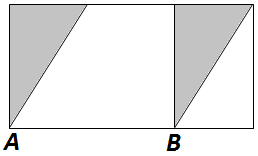 ОТВЕТ к задаче № 4Можно ли все цифры от 0 до 9 расставить по кругу так, чтобы сумма любых трех стоящих рядом цифр не превосходила 14? Обоснуйте свой ответ.Решение: Этого сделать нельзя. Предположим противное. Пусть a1, a2, …, a9 – цифры, каждая из которых не равна 0, и которые располагаются по кругу в таком порядке. Тогда a1+a2+a3≤14, a4+a5+a6≤14, a7+a8+a9≤14. Складывая, получаем a1+a2+…+a9≤42. Но сумма цифр равна 45. Противоречие.Ответ: Этого сделать нельзя.ОТВЕТ к задаче № 5Найдется ли такое натуральное число n, при котором число 2n + n2 оканчивается цифрой 5? Обоснуйте свой ответ.Решение: нет. Число 2n может оканчиваться одной из цифр 2, 4, 8, 6 (с периодом 4), а число n2 — одной из цифр: 1, 4, 9, 6, 5, 6, 9, 4, 1, 0 (с периодом 10). Получаем, что если число n нечетно, то 2n может оканчивается лишь на 2 или 8, но так как n2 не может оканчиваться ни на 3, ни на 7, то в этом случае число 2n + n2 не может оканчиваться на 5. Если же число n чётно, то 2n + n2 тоже чётно. Следовательно, оно не может оканчиваться на 5.МИНИСТЕРСТВО ОБРАЗОВАНИЯ И НАУКИ КРАСНОДАРСКОГО КРАЯГосударственное бюджетное образовательное учреждениедополнительного образования детей«ЦЕНТР ДОПОЛНИТЕЛЬНОГО ОБРАЗОВАНИЯ ДЛЯ ДЕТЕЙ»350000 г. Краснодар,ул. Красная, 76тел. 259-84-01E-mail: cdodd@mail.ruВсероссийская олимпиада школьников по математике2014-2015 учебный годМуниципальный этап7 класс, ответыПредседатель предметно-методической комиссии: Бирюк  А.Э., д.ф.-м.н., доцент